                      Расписка о получении документовУважаемый(ая)(ФИО заявителя)Уведомляем о том, что представленные Вами документы к заявлению о приеме(Ф.И. ребенка) зарегистрированы в журнале регистрации заявлений о приеме в ОУ(наименование ОУ)Входящий номер и дата приема документовПеречень представленных документов и отметка об их получении:Сведения о сроках уведомления о приеме в ОУКонтактные телефоны для получения информацииТелефон исполнительного органа государственной власти, в ведении которого находится ОУ ДатаИсполнительПодпись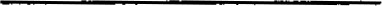 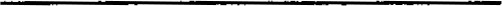 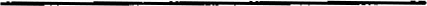 